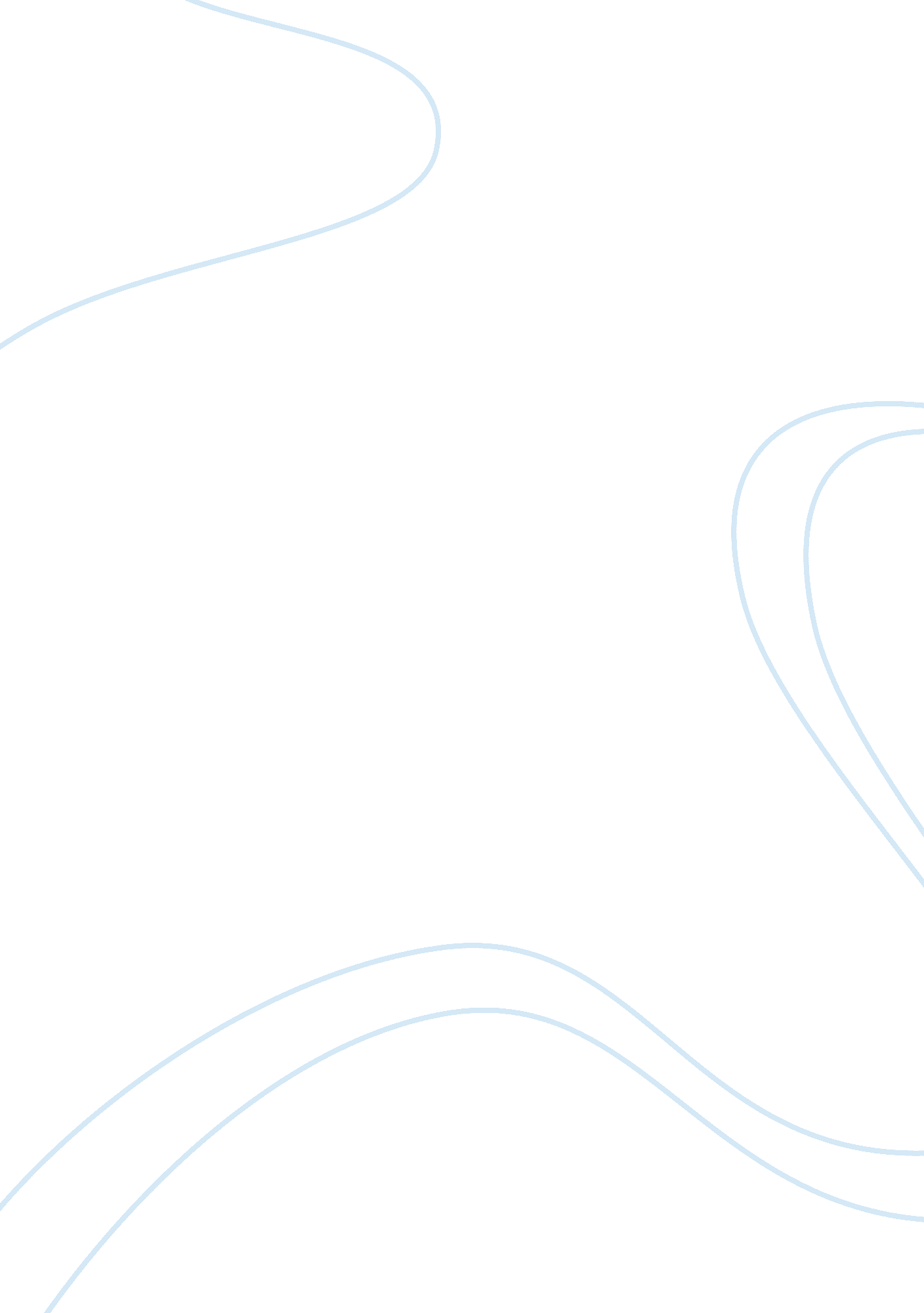 The place i have visited for holidayArt & Culture, Holidays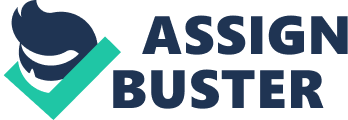 The Place I Have Visited For Holiday Last Chinese New Year would be my first one week break after entering the life of a college student. It was such a pleasant relieve because I do not think I could take another pressure after my mid-term examination. My friends from other colleges were also having their break from college so all of us decided to go for a short trip to Pulau Pinang. There were a total of nine people including myself. Originally, we planned to take the train to Pulau Pinang but they were out of tickets due to the festive celebration. So we took the bus instead. On our way there, the bus made a pit stop at Tapah. Most of my friends went down because it was just so cold on the bus but I decided to stay in. As the bus started to continue the journey to Pulau Pinang, I realised that my friends were not on the bus. And then I received a phone call from one of my friends saying that they were left behind. I quickly went to the driver to ask him to pull over so that my friends could catch up and get on the bus. Luckily, they were not too far behind. The journey took about six hours due to heavy rain. We reached Butterworth at around dawn. After that, we had to take the ferry to cross over to other side to get to Batu Ferringhi, Pulau Pinang. We were all really excited to finally arrive in Pulau Pinang but exhausted at the same time because of the long journey. So we decided to straightaway go to the guest house and check in. We spent the rest of the afternoon getting some rest before heading out tothe beachwhich is just in front of the place we were staying at. After enjoying the view and playing some volleyball at the beach, we went for dinner at Gurney Drive. There was a wide variety offoodto choose from. Each and every one of us bought different kinds of food then we exchange with each other and taste them. The food there was very delicious and tasty. We even took away some, in case we get hungry later. Then all of us went for a walk at the Ferringhi Night Market. There were so many tourists walking around too. We stopped by Sixty Nine Mansion to have some drinks before we head back to our guest house. The next day we checked out around noon and we took a train back home. We reached Kuala Lumpur safely later that night. In conclusion of our short trip to Pulau Pinang, it was truly a memorable experience. Pulau Pinang is definitely one of the most beautiful cities in Malaysia. Pulau Pinang is also an exciting place to visit because it has so many attractions to offer. There are so many things to see and so many other things to do. All in all, Pulau Pinang is surely an amazing place to go for a short trip or vacation. 